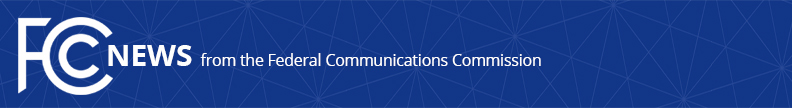 Media Contact: Michael Sweeney, (202) 418-1087michael.sweeney@fcc.govFor Immediate ReleaseCOMMISSIONER SIMINGTON SPEAKS AT COOLEY FIRESIDE CHATWASHINGTON, October 21, 2021—Today, FCC Commissioner Nathan Simington joined former FCC Commissioner Robert McDowell for a fireside chat hosted by Cooley LLP. Commissioner Simington noted:“I was pleased to join Commissioner McDowell to discuss the critical importance of receiver standards as our nation transitions to a wireless future powered by 5G.  I want to thank Commissioner McDowell and the team at Cooley for coordinating.” The text of Commissioner Simington’s remarks may be found at: https://www.fcc.gov/document/commissioner-simington-participates-fireside-chat-cooley ###
Office of Media Relations: (202) 418-0500ASL Videophone: (844) 432-2275TTY: (888) 835-5322Twitter: @FCCwww.fcc.gov/media-relations  This is an unofficial announcement of Commission action.  Release of the full text of a Commission order constitutes official action.  See MCI v. FCC, 515 F.2d 385 (D.C. Cir. 1974).